N.J. Doo Wop & A cappella Society with VGHA  Presents            Classic Car                          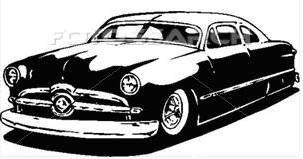 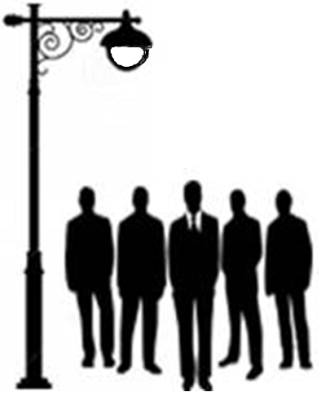 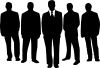         & Truck Show  to Benefit    Prostate Cancer Research                                              plus live  Doo Wop &  A cappella  at                                         The Hearth Restaurant Everyone is welcomed for a day of great music and classic cars! Sun. Oct. 19th 2014  10 am - 3 pm(Rain or shine, this is an indoor/outdoor event)See and Listen to Singers performing hit songs from the 50’s 60’s & 70’sHosted by DJ Nick at Nite & FriendsReg. $10 for Classics   Open Mic $5 donation                  Prizes  *  Trophies  *  Free ParkingOpen to all Cars & Trucks  * No Bikes/Pets PleaseThe Hearth Restaurant   Rt. 46 W.  Clifton NJ             (near Rt. 3 & GSP  Fette Ford)     Info (201) 303-3218